Мероприятия в МДОУ Старо-Татауровский детский сад  «Подснежник»по единому уроку «Детская безопасность в сети интернет»Проведены беседы с детьми старшего возраста:«Что такое интернет?»«Интернет – друг или враг?»«Для чего нужен интернет»«Безопасность в интернете»Для закрепления полученной информации была проведена небольшая настольная игра «Безопасный интернет».Проведена консультация для родителей на тему «Детская безопасность в интернете».Наглядные материалы для детей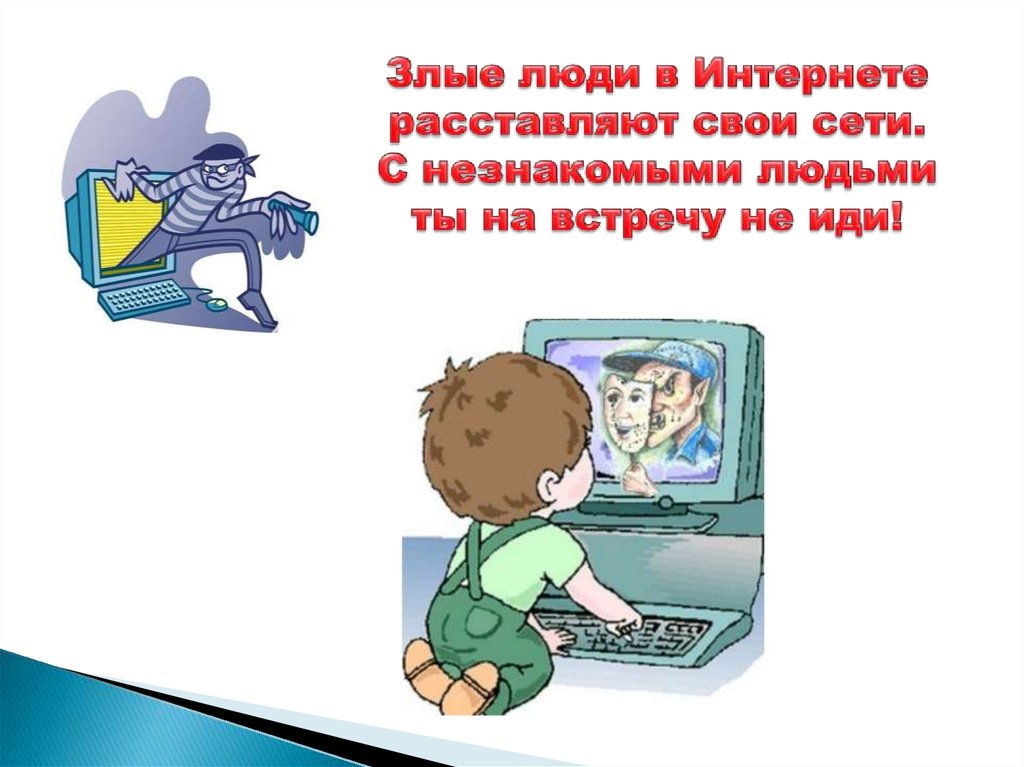 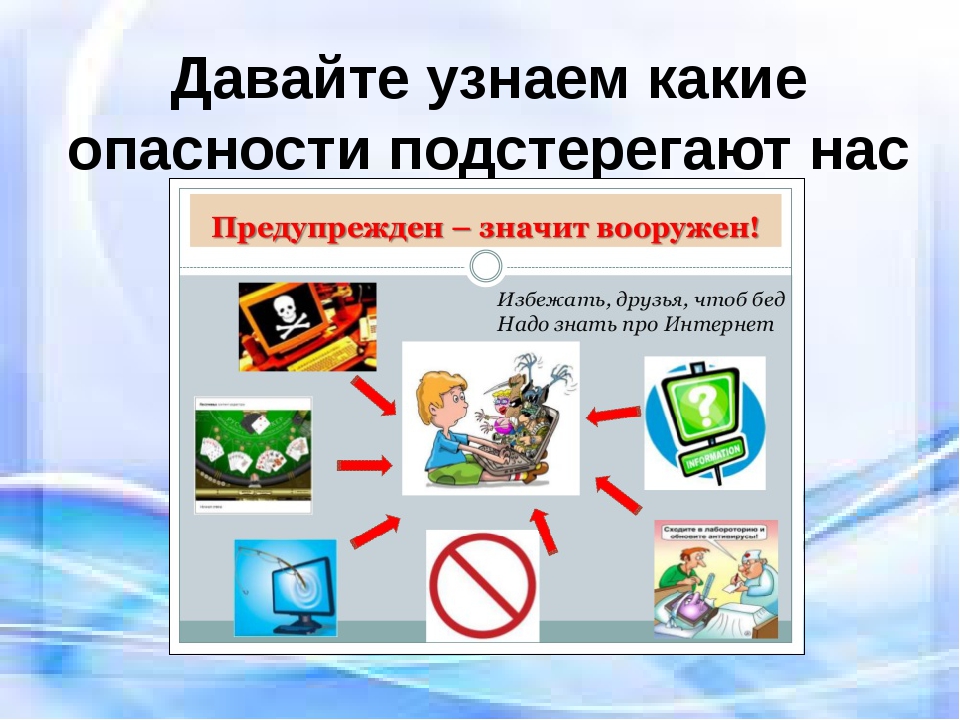 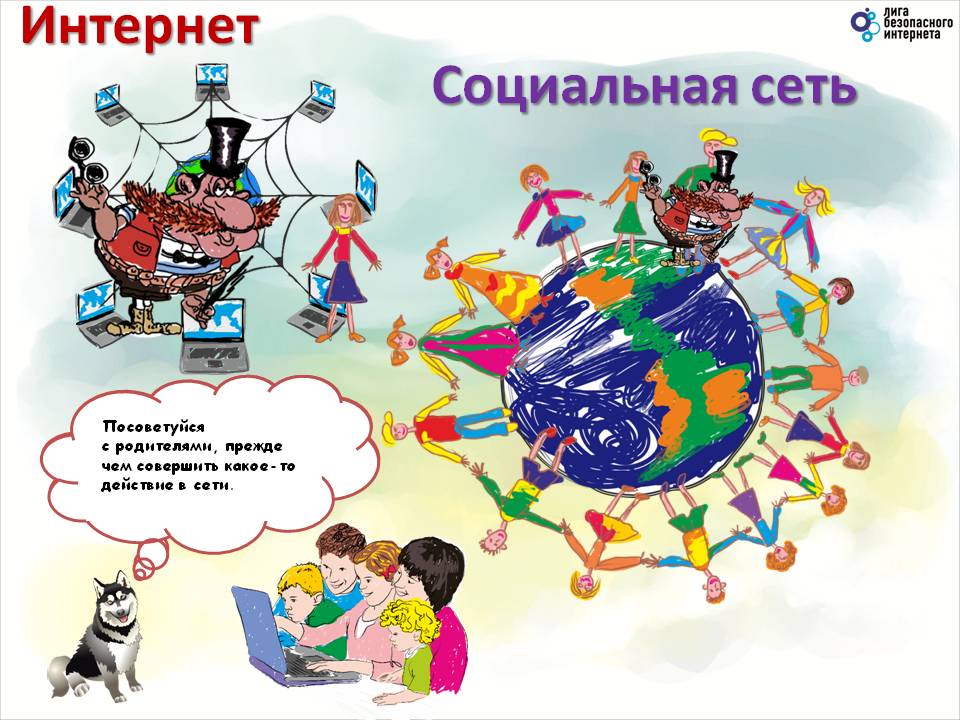 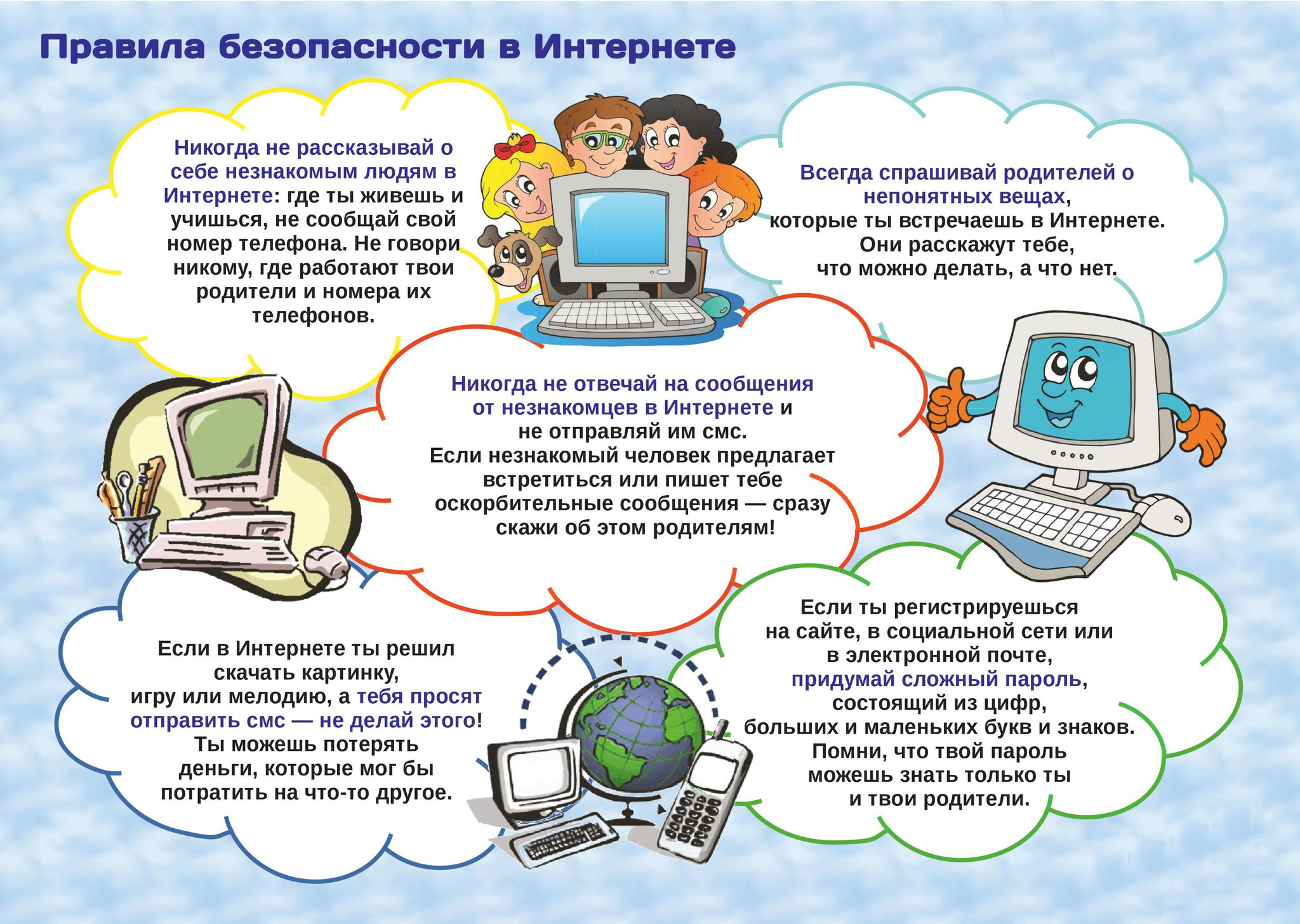 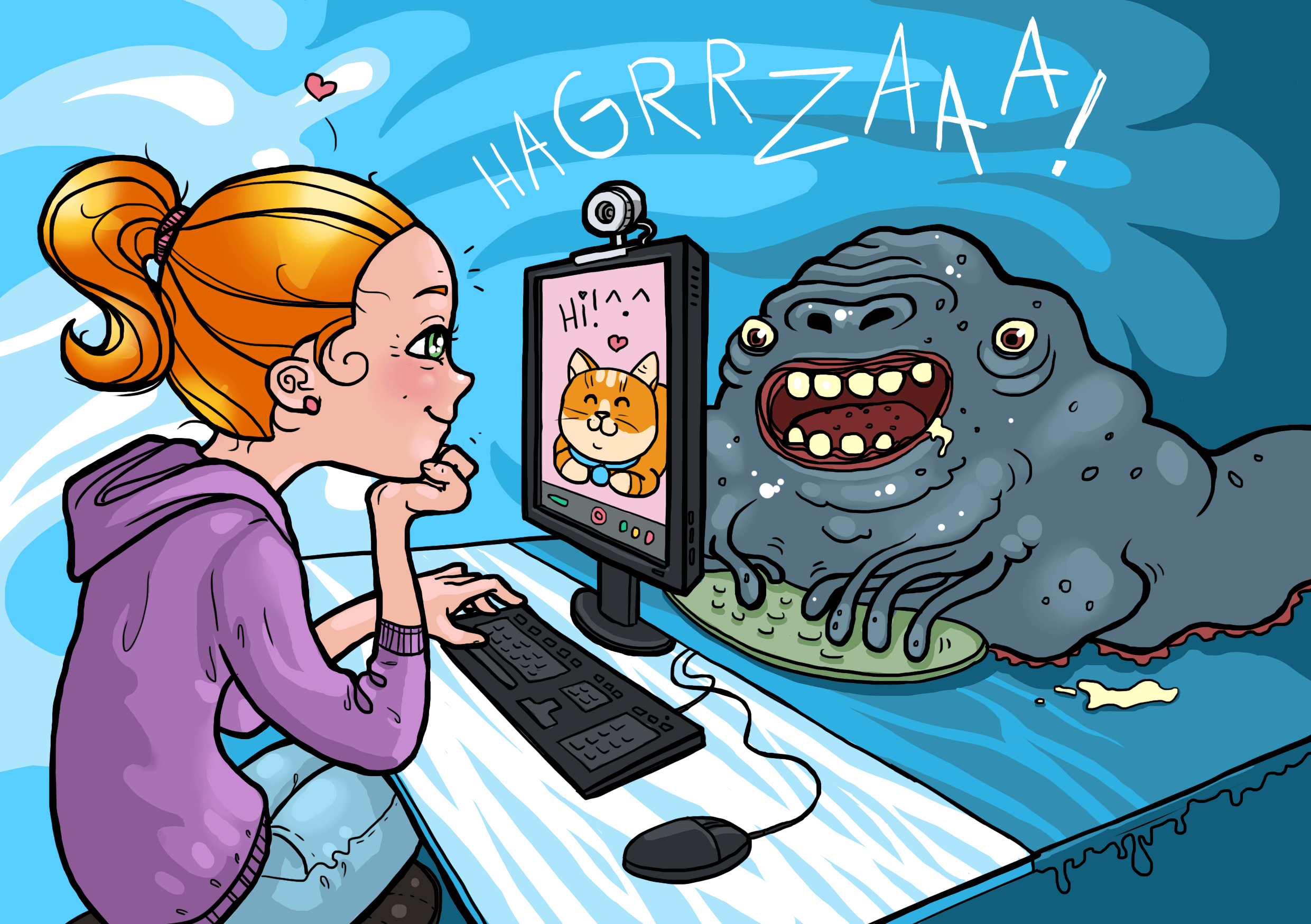 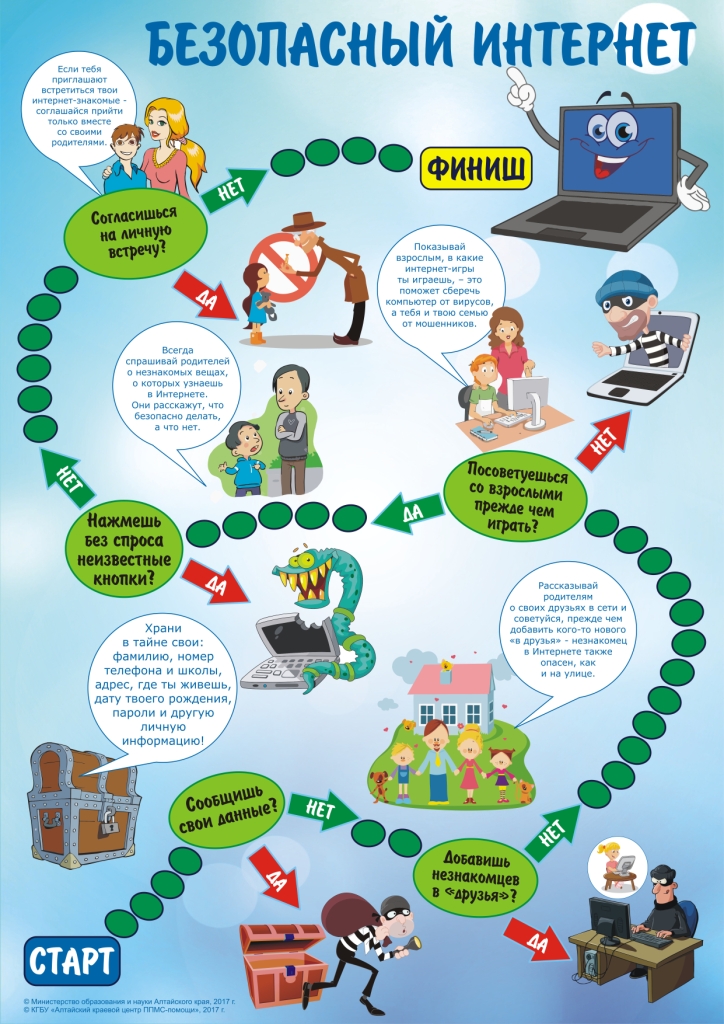 Материалы для консультации родителей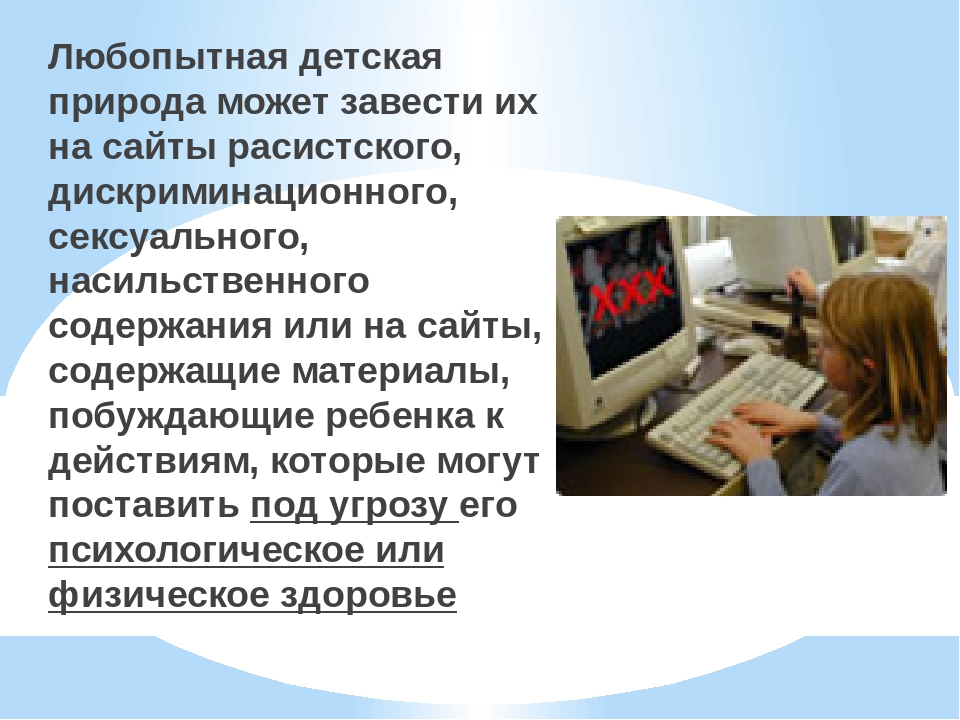 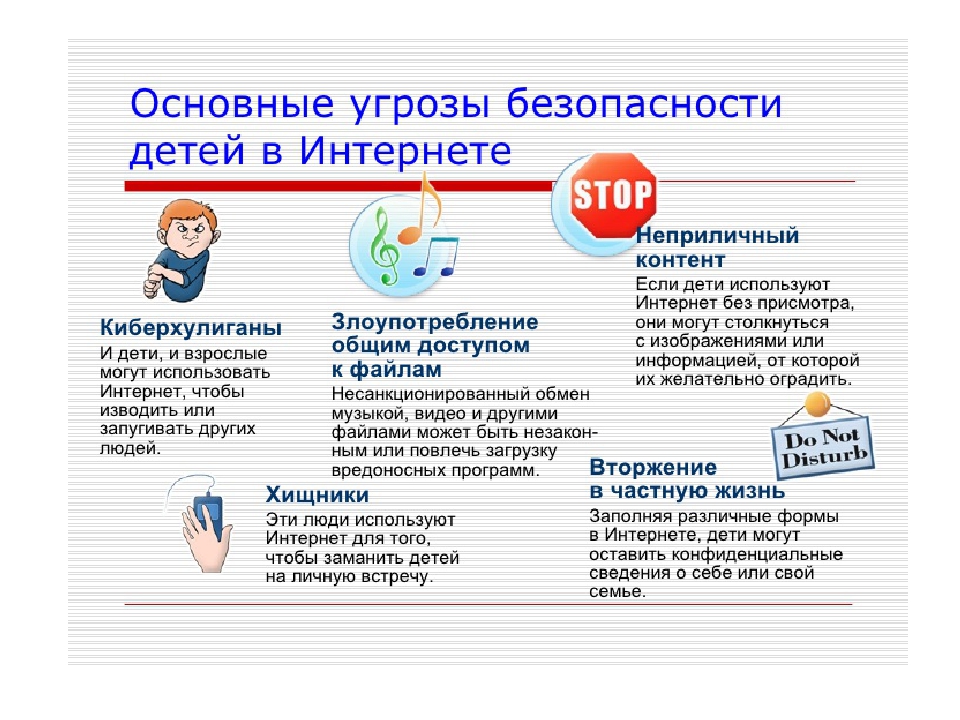 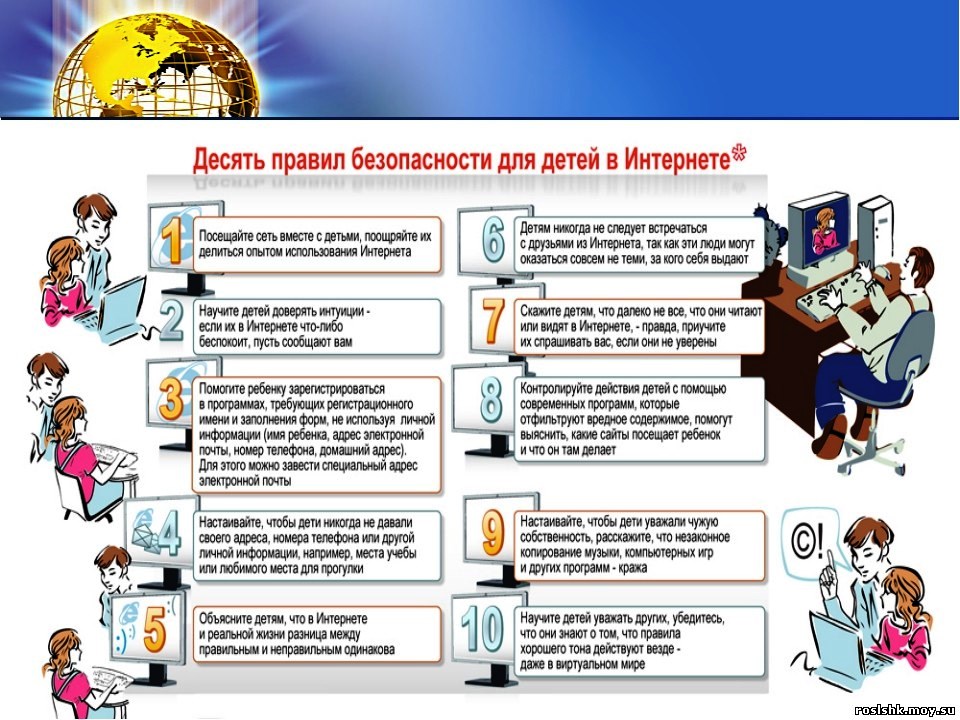 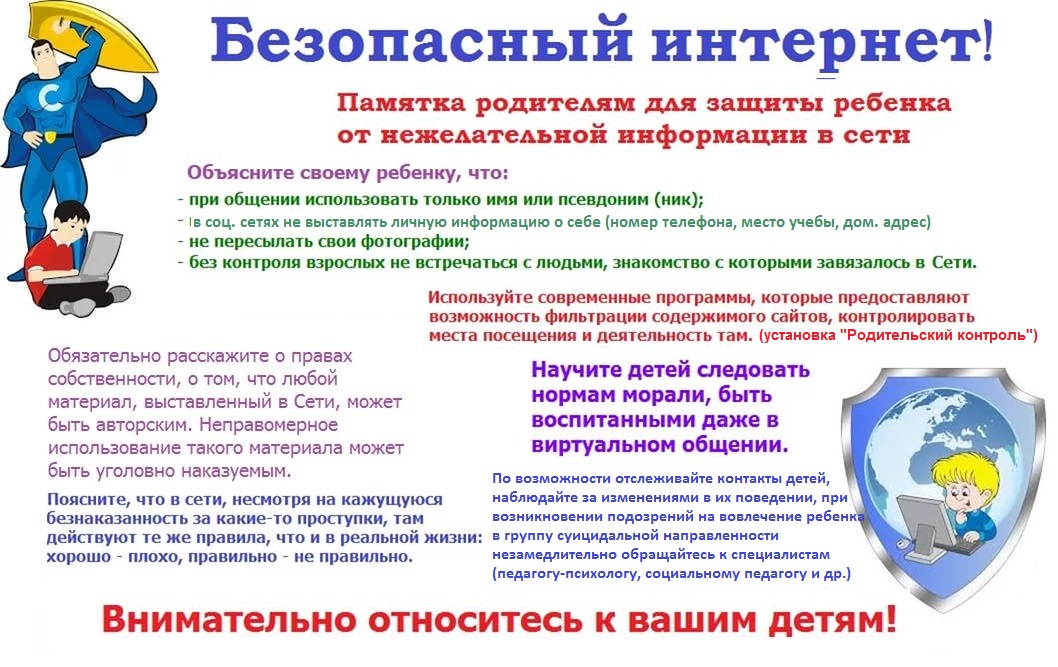 